交流級で過ごすためのてがかりセット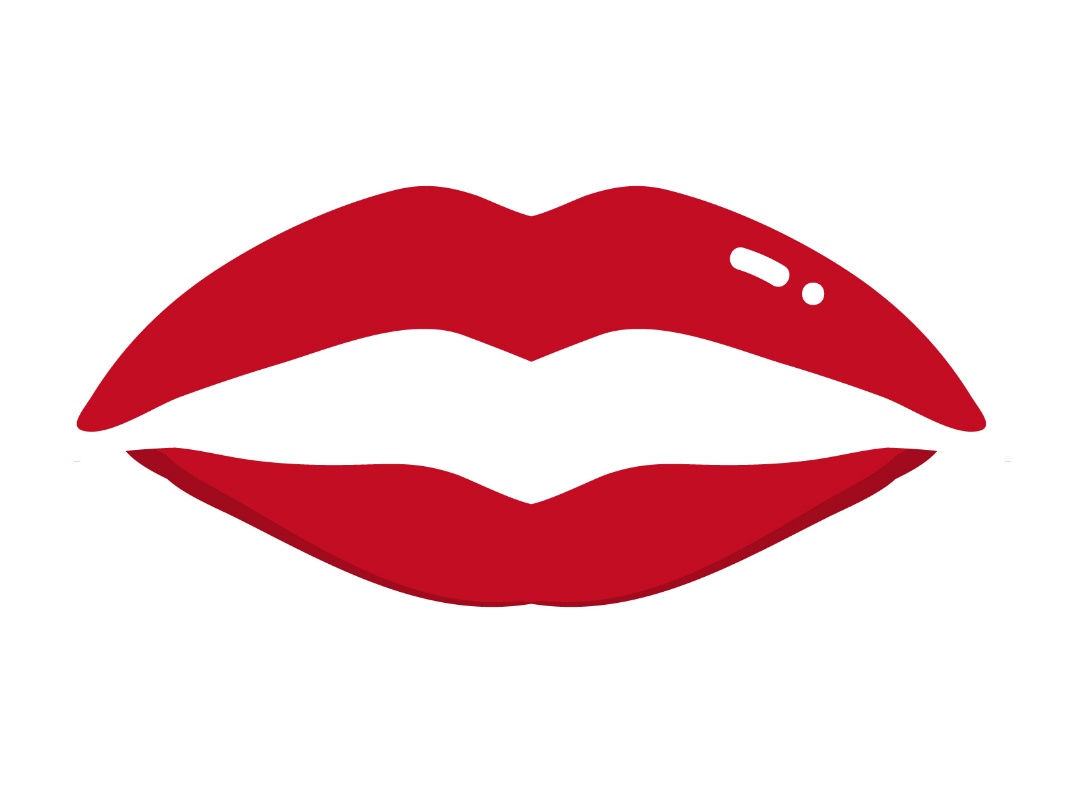 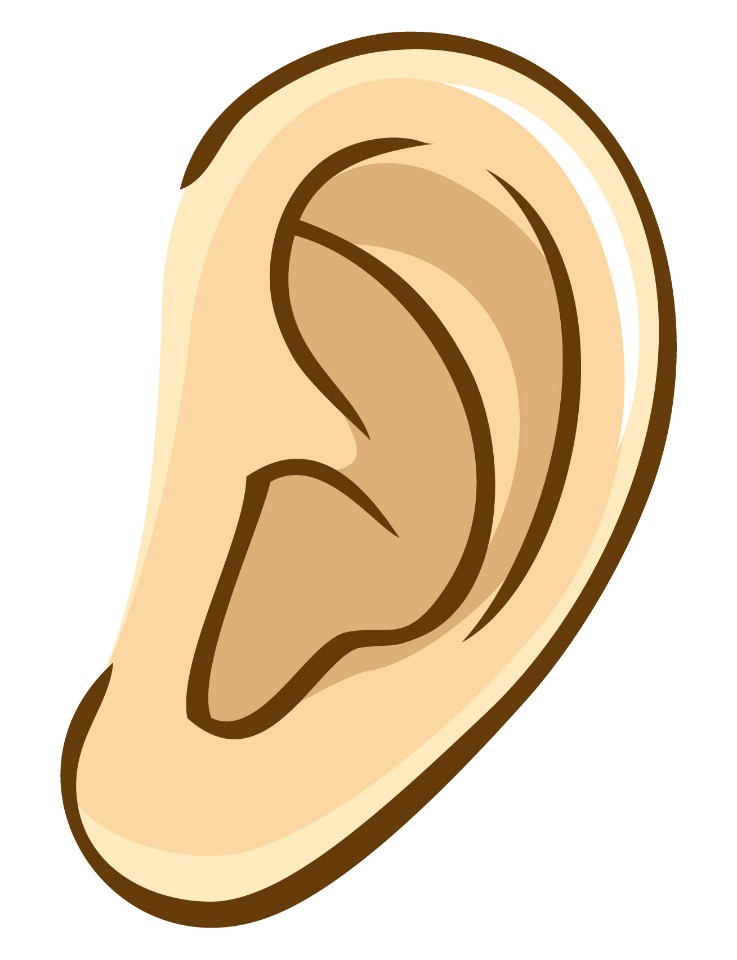 